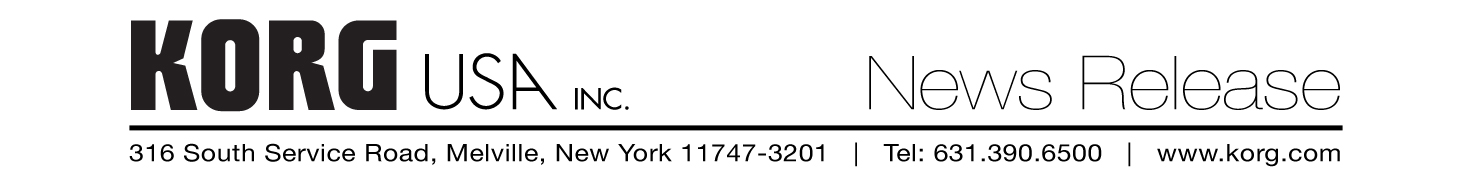 Morgan Walker – KORG USA
Morganw@korgusa.com
P: 631-816-5915For Immediate ReleaseSpector Expands Its Popular NS Ethos & NS Dimension Lines with the HP Series With premium, modern appointments and iconic aesthetics, Spector’s new HP basses are a down-to-business approach to the brand’s NS Ethos and multi-scale NS Dimension series.Melville, NY – August 22, 2023 – Spector, a leading innovator in bass guitar craftsmanship, proudly announces the release of its NS Ethos and NS Dimension HP Series basses. These cutting-edge instruments blend Spector's iconic NS neck-thru designs with new features, including EMG and Darkglass electronics, illuminating side dots, and timeless tonewoods. The HP basses also offer a stunning selection of solid finishes, paying homage to some of the brand’s most legendary models.Jeff Shreiner, Category Bass Brands – Marketing Manager, comments, “Some of history’s best-known Spectors are our straight-forward, solid finished instruments. Everyone from Sting to Jason Newsted has made that a go-to look for our basses. The HP models embrace that legacy and bring it to our NS Ethos and NS Dimension series instruments. You get the iconic Spector tone, ergonomics, and neck-thru construction as many of our other models in a bass built to go to work.”The NS Ethos HP basses embody the essence of the NS Ethos models, featuring their neck-thru construction and elegant NS body contours. Designed for performance, these HP basses combine a 3-piece maple thru-neck (ebony fingerboard) with resonant alder wings. Each instrument also showcases powerful EMG DC active pickups, flawlessly synergizing with Darkglass Tone Capsule preamp for a thoroughly modern Spector tone.The NS Dimension HP basses represent Spector’s commitment to cutting-edge performance and design. Leveraging the multi-scale, neck-thru construction from the esteemed NS Dimension Series, the HP models exhibit a confident simplicity that resonates with the no-nonsense bassist. With EMG DC pickups and Darkglass Tone Capsule preamps, the NS Dimension HP basses are the ultimate choice for rock, metal, and progressive bassists.NS Ethos and NS Dimension HP Series basses are a modern evolution of Spector’s most iconic neck-thru instruments. With their streamlined marriage of classic and innovative design, these instruments empower bassists to push the boundaries and make their mark.For more information about the NS Ethos and Dimension HP Series basses, please visit https://www.spectorbass.com/series/dimension-series/ and https://www.spectorbass.com/series/ethos-series/Images VideoPhoto file 1: HP-Family-1x1.JPGPhoto caption 1: Spector NS Ethos and NS Dimension HP Series basses (photo 1)Photo file 2: HP-Family-3x2.JPGPhoto caption 2: Spector NS Ethos and NS Dimension HP Series basses (photo 2)